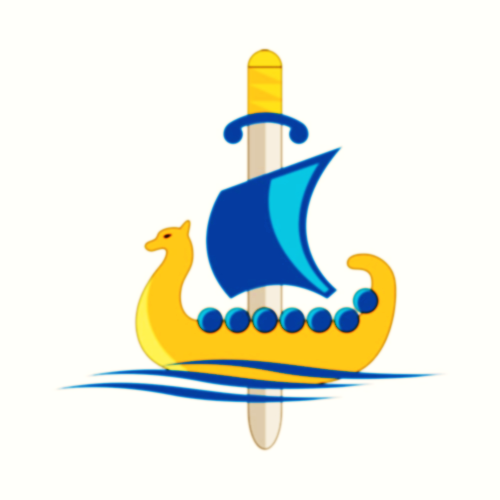 Year7 Term 1&2TopicThematic Topic: Exploration of Drama Conventions  / Cultural Capital – City of CultureLesson Key aim/title/objective of the lesson? These may stretch over a number of lessons as appropriate1Introducing drama: Group work activities   - understanding the meaning of performance – Terminology: Stage, performance space, character, acting, role.2Exploring how to create and develop character – Terminology: role, characterisation, vocal, physical, facial expression.3Introducing a storyline/theme – developing improvisation. Terminology: Improvisation, role play, narrative, plot, rehearse.4Creating narrative – developing storyline using theme. Terminology: narrative, scenes, plot, character relationships, mood and atmosphere.5Improvisation - perform and sustain informed role play in short dramatic scenes. Terminology: Improvisation, devising, scenes, rehearsal, spatial awareness6Characterisation - perform a character’s body shape and physicality and sustain them throughout performance. Terminology: characterisation, body language, gesture, facial expression, action, movement.7Characterisation - creating dialogue and perform a character’s vocalisation and sustain it throughout performance. Terminology: dialogue, tone, pitch, projection, accent, delivery.8Exploring drama conventions - apply drama conventions such as Freeze Frame, Hot Seating and Thought Tracking.  Terminology:  Freeze Frame, Still Image, Hot Seating, Thought Tracking, conventions, effect. 9Exploring drama conventions - use a variety of dramatic conventions to explore and inform improvisation. Terminology: conventions, exploration, characterisation, Freeze Frame, Still Image, Hot Seating, Thought Tracking.10Devising drama - improvise, perform and sustain informed role play in short dramatic scenes. Terminology: Devising, rehearsal, refine, create, scene. 11Staging and Audience Awareness – Terminology: staging, blocking, stage positioning, entrance, exit, audience, centre stage, end on.12Staging and Scene change - stage improvised scenes to establish and communicate setting and location. Terminology: scene, staging, transition, pace, off stage, transition. 13Rehearsal of performance work – revisit key concepts and feedback, peer assessment. Terminology: sustain character, devising, end on staging, audience, positioning.14Final performance of group work – assessed performance work. Terminology: all of the above Key vocabulary and/or key readingKey terminology: role, characterisation, vocal, physical, facial expression, narrative, scenes, plot, character relationships, mood and atmosphere, improvisation, facial expression, gesture, action, movement, dialogue, Freeze Frame, Still Image, Hot Seating, Thought Tracking, conventions, rehearsal, effect, plot, staging, transition, setting, audience. Exploration of script and text Numeracy Opportunities Key vocabulary and/or key readingKey terminology: role, characterisation, vocal, physical, facial expression, narrative, scenes, plot, character relationships, mood and atmosphere, improvisation, facial expression, gesture, action, movement, dialogue, Freeze Frame, Still Image, Hot Seating, Thought Tracking, conventions, rehearsal, effect, plot, staging, transition, setting, audience. Exploration of script and text Numeracy Opportunities Personal DevelopmentPersonal DevelopmentHow is this topic developed beyond the classroom? Eg learning passport?Extra-curricular rehearsal opportunities, production and group collaboration opportunities. Y7 celebration assembly.  How are Careers/ IAG links built into this lesson sequence?Relationship Sex and Health Education.Exploration of relationships and themes of health through the narrative devising process of work within storyline.Fundamental British Values (democracy, the rule of law, individual liberty and respect and tolerance)Themes of Citizenship/Social/ Moral explored throughout the devising and script work – exploration of character and devising storyline.  Cultural Capital content in City of Culture context – war, family and community cohesion.  